I	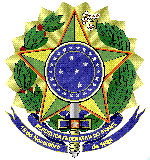 MINISTÉRIO DA EDUCAÇÃOUNIVERSIDADE FEDERAL FLUMINENSEPRO REITORIA DE ADMINISTRAÇÃOESCLARECIMENTOS INICIAISTendo em vista a publicação da Instrução Normativa nº 05, de 26 de maio de 2017, com vigência a partir de 25 de setembro de 2017, foram efetuados os ajustes no modelo de Termo de Referência em relação aos artigos da Instrução Normativa nº 05, de 26 de maio de 2017.O art. 20 da Instrução Normativa nº 05, de 26 de maio de 2017 prevê a fase de planejamento da contratação que possui as seguintes etapas: Estudos preliminares, Gerenciamento de Riscos e Termo de Referência, podendo ser elaborados Estudos Preliminares e Gerenciamento de Riscos comuns para serviços de mesma natureza, semelhança ou afinidade (art. 20, §5). Assim, na elaboração deste Termo de Referência foi observado o disposto no art. 28 e anexo V da IN nº 05, de 2017. Por fim, de acordo com o art. 30, §2º da IN nº 5, de 2017, os documentos que compõem a fase de Planejamento da Contratação serão parte integrante do processo administrativo da licitação.TERMO DE REFERÊNCIA – ANEXO I (PRESTAÇÃO DE SERVIÇO NÃO CONTÍNUOSSEM DEDICAÇÃO EXCLUSIVA DE MÃO DE OBRA)SISTEMA DE REGISTRO DE PREÇOSPró-Reitoria de Administração / Universidade Federal FluminensePREGÃO Nº 14/2020 (SRP)Processo Administrativo 23069.157069/2020-77DO OBJETOContratação, através do Sistema de Registro de Preços, de serviços comuns de engenharia para os serviços de manutenção e reformas prediais com  fornecimento e instalação de divisórias tipo painel e drywall, portas completas, isolamentos termo acústicos, forros e vidros, destinados à reforma ou criação de novos ambientes no âmbito da Universidade Federal Fluminense, nos municípios de Niterói, Volta Redonda, Angra dos Reis, Petrópolis, Nova Friburgo, Cachoeira de Macacu, Rio das Ostras, Macaé, Campos dos Goytacazes, Santo Antônio de Pádua (Estado do Rio de Janeiro). (CATSER 1627, UNIDADE DE MEDIDA M2, NATUREZA DE DESPESA 339039-16)O objeto da licitação tem a natureza de serviço comum e se enquadra nos pressupostos do Decreto n° 9.507, de 2018, consubstanciado em atividades materiais acessórias, instrumentais ou complementares à área de competência legal do órgão licitante, não inerentes às categorias funcionais abrangidas por seu respectivo plano de cargos.As eventuais aquisições estarão condicionadas às demandas apresentadas pela equipe de manutenção da CMA/SOMA.A presente contratação adotará como regime de execução a Empreitada por Preço Unitário.Considerando a natureza dos serviços, pois a individualização dos itens pode gerar prejuízos para o conjunto da solução e perda de economia de escala, visando proporcionar a ampla participação de licitantes, a presente licitação será realizada por itens, divididos em regiões geográficas do estado do Rio de Janeiro;O prazo de vigência da Ata de Registro de Preços é de 12 (doze meses), não podendo ser prorrogado.JUSTIFICATIVAS E OBJETIVOS DA CONTRATAÇÃOA referida contratação tem por objetivo atender as demandas de manutenção corretiva e preventiva dos diversos bens imóveis da UFF, viabilizando o funcionamento ininterrupto das atividades institucionais.A manutenção predial atende as diversas edificações da Universidade, atuando usualmente na correção de danos técnicos que envolvam a necessidade de aporte de materiais para manutenção de divisórias, forros e vidros em geral. Esses materiais são imprescindíveis para a execução das atividades de manutenção da Universidade, de forma a garantir a segurança das pessoas e do patrimônio, e propiciar condições de funcionamento ininterrupto das unidades acadêmicas.A escolha pelo registro de Preços deu-se, considerando a necessidade de contratações frequentes, assim como pela conveniência de que as aquisições ocorram de forma parcelada, evitando a formação de estoque, dentro do contexto legal enquadrado nas hipóteses do art. 3º do Decreto nº 7.892/2013.A adjudicação do objeto contratual em itens é devida a necessária padronização da solução para atingir o melhor grau de qualidade no menor custo, bem como serve a finalidade de adotar um eficiente gerenciamento do contrato e ainda a excelência no serviço prestado.DESCRIÇÃO DA SOLUÇÃOA contratação pretendida se alinha à política que o Governo Federal vem implantado na reestruturação da máquina administrativa,por intermédio de estratégias de racionalidade, na busca por padrões de excelência em qualidade e produtividade.Neste sentido, a administração do governo foca as suas ações nas áreas fins e reduzindo a demanda por serviços de apoio ao estritamente necessário.A contratação da execução, indireta, das atividades de apoio técnico, objeto desta demanda, tem suporte no Decreto. 9.507/2018, e art. 7º da Instrução Normativa nº 05/2017, da Secretaria de Gestão do Ministério do Planejamento, Desenvolvimento e Gestão.DA CLASSIFICAÇÃO DOS SERVIÇOS E FORMA DE SELEÇÃO DO FORNECEDORTrata-se de serviços comum, sem dedicação de mão de obra, a ser contratado mediante licitação, na modalidade pregão, em sua forma eletrônica. Os serviços a serem contratados enquadram-se nos pressupostos do Decreto n° 9.507, de 21 de setembro de 2018, não se constituindo em quaisquer das atividades, previstas no art. 3º do aludido decreto, cuja execução indireta é vedada.A prestação dos serviços não gera vínculo empregatício entre os empregados da Contratada e a Administração Contratante, vedando-se qualquer relação entre estes que caracterize pessoalidade e subordinação direta.Os materiais deste Termo de Referência são considerados comuns, pois os padrões de qualidade podem ser objetivamente definidos no Edital, por meio de especificações usuais praticadas no mercado. As escolhas feitas poderão ter base nos preços ofertados, haja vista serem comparáveis entre si e não necessitam de avaliação criteriosa.Os materiais para manutenção de divisórias, forros e vidros especificados neste termo de referência deverão ser fornecidos mediante a apresentação do Certificado de Conformidade do INMETRO, conforme critérios do Programa Brasileiro de Avaliação da Conformidade.As empresas fornecedoras dos materiais de divisórias em painel e drywall predial, forros e vidros deverão se atentar para os critérios de sustentabilidade dos materiais ofertados, conforme Decreto nº 9.178, de 23 de outubro de 2017.Os materiais a serem licitados e fornecidos deverão atender aos critérios de sustentabilidade ambiental, conforme o art. 5º da IN SLTI/MPOG nº 1 de 19/01/2010, conforme aplicável sendo eles:Os bens devem ser constituídos, no todo ou em parte, por material reciclado, atóxico, biodegradável, conforme normas da ABNT;Devem ser observados os requisitos ambientais para obtenção de certificação do INMETRO como produtos sustentáveis ou de menor impacto ambiental em relação aos seus similares;Os bens não devem conter substâncias perigosas em concentração acima da recomendada na diretiva RoHS (RestrictionofCertainHazardousSubstances), tais como Mercúrio (Hg), chumbo (Pb), cromo hexavalente (CR(VI)), cádmio (Cd), bifenil-polibromados (PBBs), éteres difenil-polibromados.REQUISITOS DA CONTRATAÇÃOSão partes integrantes das especificações apresentadas no escopo deste documento, no que forem aplicados: a) O Decreto 52.147 de 25/06/63, que estabelece as Normas e Métodos de execução de serviços em imóveis públicos. b) As Normas Brasileiras aprovadas pela ABNT. c) As Normas Regulamentadoras de segurança e saúde no trabalho do M.T.E. Normas Gerais:Os materiais a serem empregados na obra deverão ser novos, de primeira qualidade e obedecer às especificações do presente memorial, às normas da ABNT no que couber e, na falta destas, ter suas características reconhecidas em certificados ou laudos emitidos por laboratórios tecnológicos idôneos. As marcas dos fabricantes são indicativas da similaridade/equivalência a ser exigida. Quando houver necessidade de acréscimo ou complementação de materiais existentes, ou já fornecidos pelaUFF, estes deverão ser idênticos, da mesma fabricação, ou mesma qualidade técnica.A Contratada deverá estar aparelhada com máquinas, ferramentas e equipamentos necessários aos serviços, como também manterá pessoal habilitado em número suficiente à perfeita execução dos serviços nos prazos previstos. A Contratada submeterá à aprovação da Fiscalização amostras de todos os materiais e modelos de todos os serviços a serem executados nas obras. Todos os produtos a serem utilizados deverão ser abertos na presença da Fiscalização. Quando necessário, a Fiscalização solicitará ensaios, exames e provas dos materiais ou serviços. A Contratada será obrigada a retirar do local da obra os materiais porventura rejeitados pela Fiscalização. Não será tolerado manter no local da obra quaisquer materiais estranhos à mesma. O controle de qualidade e outros exigidos pela Fiscalização não exime a Contratada de sua inteira responsabilidade técnica e civil pelas obras e serviços por ela executados. Reserva-se à Fiscalização o direito de paralisar o andamento dos serviços e a aplicação e utilização de materiais ou equipamentos, desde que não satisfaçam o que está contido nestas especificações, obrigando-se a Contratada a desmanchar por sua conta e risco o que for impugnado, refazendo tudo de acordo com as mesmas especificações. De modo algum a atuação da Fiscalização, na parte de execução das obras, eximirá ou atenuará a responsabilidade da Contratada pelos defeitos de ordem construtiva que as mesmas vierem a apresentar.  Só à Contratada caberá a responsabilidade pela perfeição dos serviços em todos os seus detalhes.  Os serviços e materiais obedecerão ainda às normas e métodos da ABNT. Os casos omissos serão resolvidos em comum acordo entre a Contratada e a Fiscalização. Em caso de divergência entre os desenhos de escala diferentes, prevalecerão os de maior escala. Em caso de divergência entre os desenhos de datas diferentes, prevalecerão os de data mais recente. Após a assinatura do contrato, a Contratada assumirá inteira responsabilidade sobre os elementos apresentados para a execução dos serviços, não sendo admitidas quaisquer alegações quanto à omissão destes elementos que venham onerar a obra. A Contratada deverá se responsabilizar pelo fiel cumprimento de todas as disposições e acordos relativos à legislação social e trabalhista em vigor, particularmente no que se refere ao pessoal alocado para os serviços, objeto do contrato. A Contratada deverá efetuar o pagamento de todos os impostos, taxas e demais obrigações fiscais incidentes ou que vierem a incidir sobre o objeto do contrato, até o recebimento definitivo dos serviços. A Contratada ficará responsável pelo fornecimento total de mão-de-obra especializada e de todos os materiais, bem como dos equipamentos necessários a realização de todos os serviços contratados, de acordo com as especificações técnicas e demais documentos, em anexo a este Edital. Serão rejeitados, pela Fiscalização daUFF e ou seus prepostos, todos os trabalhos que não satisfaçam às condições contratuais. A Contratada ficará obrigada a demolir e refazer os trabalhos rejeitados, ficando por sua conta exclusivas as despesas adicionais decorrentes. A Contratada ficará responsável pela vigilância e guarda de todos os materiais utilizados, até a aceitação formal dos serviços, inclusive por quaisquer danos causados nas dependências da Unidade, ou a terceiros, no decorrer da realização dos serviços. Todas as instalações existentes que, por ocasião da execução dos serviços pela Contratada, forem danificadas ou destruídas, mesmo que involuntariamente, deverão ser recompostas, mantendo as mesmas características e dimensões das instalações originais, sem ônus à UFF. SEGURANÇA DO TRABALHO A Contratada será responsável pelo Contrato de Seguro para Acidentes de Trabalho e danos a terceiros, firmado entre a mesma e companhia idônea. Caberá à Contratada oferecer as condições de segurança e prevenção contra acidentes de trabalho, de acordo com as normas regulamentares editadas pelo MTE – Ministério do Trabalho e Emprego. Quanto aos procedimentos de trabalho, a Contratada deverá atender as determinações das NR‟s (Normas Regulamentadoras do Ministério do Trabalho e Emprego):  a) NR 6- Equipamentos de Proteção Individual – EPI b) NR-11- Transporte, Movimentação, Armazenagem e Manuseio de Materiais  c) NR-17- Ergonomia d) NR-18 - Condições e Meio Ambiente de Trabalho na Indústria da Construção e) NR-35 - Trabalho em Altura 5.3.4. É obrigatório o uso de equipamentos de segurança, obedecido ao disposto nas Normas Regulamentadoras NR-6 - Equipamento de Proteção Individual - EPI e NR-1 - Disposições gerais, de acordo com a função e o serviço a ser executado.VISTORIA PARA LICITAÇÃOPara o correto dimensionamento e elaboração de sua proposta, o licitante poderá realizar vistoria nas instalações do local de execução dos serviços, acompanhado por servidor designado para esse fim, de segunda à sexta-feira, das 10 horas às 16 horas.O prazo para vistoria iniciar-se-á no dia útil seguinte ao da publicação do Edital, estendendo-se até o dia útil anterior à data prevista para a abertura da sessão pública.A não realização da vistoria, quando facultativa, não poderá embasar posteriores alegações de desconhecimento das instalações, dúvidas ou esquecimentos de quaisquer detalhes dos locais da prestação dos serviços, devendo a licitante vencedora assumir os ônus dos serviços decorrentes.A licitante deverá declarar que tomou conhecimento de todas as informações e das condições locais para o cumprimento das obrigações objeto da licitação.A solicitação de vistoria deverá ser encaminhada para o endereçosoma@id.uff.br econtratos.proad@id.uff.br indicando telefone para contato e agendamento.MODELO DE EXECUÇÃO DO OBJETOOs serviços serão executados conforme discriminado abaixo:INSTALAÇÃO DE FORRO DE GESSO EM PLACAS 60X60cm Procedimentos de instalação A instalação de um forro de placas de gesso comum começa com a inserção no teto de pinos de aço colocados a cada 60 cm no máximo (tamanho normal da placa), colocados com um revólver especial.  Um arame de aço ou cobre passa por um furo existente no pino e é preso na placa em um furo feito na própria obra, torcendo-o bem para amarrar a peça. Uma massa feita de pó de gesso, água e estopa são colocadas junto à parede para reforçar a fixação. A moldura é fixada do mesmo jeito.  As placas, com encaixes macho-e-fêmea nas laterais, recebem a mesma massa para acabamento nos rejuntes, após a retirada dos restos de fios com alicate.  O processo começa junto à parede para que as chapas não se comprimam na parafusagem final. O acabamento é feito com massa de rejunte e fita de papel, usada para prevenir fissuras. Uma nova camada de massa finaliza o trabalho (única etapa em que se utiliza água, para fazer a massa).  Na instalação do forro suspenso deverão ser observados todos os detalhes previstos no projeto, locando-se previamente os pontos de fixação dos pendurais, as posições de luminárias, as eventuais juntas de movimentação etc.  Nos forros em que for empregada pasta preparada na obra (rejuntamento de placas, assentamento de molduras ou cimalhas, etc.), qualquer superfície metálica passível de entrar em contato como gesso (caixilhos, metais sanitários, etc) deverá ser previamente protegida, mesmo que tais componentes sejam anodizados, cromados, etc.  Os locais de instalação deverão ser indicados e os serviços acompanhados pela CMA/SOMA. INSTALAÇÃO DE FORRO DE GESSO ACARTONADO EMASSADO O forro deverá ser composto de placas de gesso acartonado parafusadas sob perfilados de aço galvanizado longitudinal F530 reguláveis a cada 1,20m e interligadas por tirantes até o ponto de fixação da cobertura. As placas deverão ser transportadas na vertical uma a uma ou cintadas duas a duas. De preferência deverão ser colocadas próximas ao local de instalação. Todos os materiais deverão ser estocados em local seco e protegidos da ação de intempéries. As pilhas deverão ser estocadas em solo plano e de preferência próximo aos locais de instalação. Processo Executivo Antes da instalação, deverá ser marcado o nível do forro nas paredes de contorno do ambiente a ser forrado.  No encontro do forro com a parede deverá ser instalada cantoneira fixada a cada 0,60 m da parede para fixação posterior das placas. Marcar o espaçamento dos tirantes qualquer que seja o suporte, de modo a ter num sentido, no máximo, 0,60m entre perfis e no outro sentido, no máximo 1,20m (espaço entre pontos de fixação no mesmo perfil). A instalação das placas, assim como os demais elementos de fixação deverá ser executada conforme indicação do fabricante. A fixação dos tirantes deverá ser feita diretamente na laje, que por sua vez não receberá qualquer tipo de acabamento. As placas deverão ser fixadas perpendicularmente aos perfis, respeitando o alinhamento entre si e o nível estabelecido para o forro acabado. Deverá ser feito o tratamento das juntas entre as placas. Todas as superfícies a serem tratadas, bem como aquelas adjacentes, por exemplo, alvenarias, deverão estar com o tempo de cura concluído, secas e livres de poeira e outras impurezas. As juntas deverão ser feitas antes da aplicação da massa corrida. Caso contrário, será necessário raspar essa massa ao longo da junta. Todos os retoques deverão ser previamente realizados com massa adesiva ou outro produto indicado pelo fabricante. A superfície de rebaixo entre as placas deverá ser generosamente emassada com espátula específica para aplicação e recobrimento da junta (10 e 15cm). Deverá ser aplicada fita adesiva indicada pelo fabricante das placas com a mesma espátula sobre o eixo da junta. A fita adesiva deverá ser comprimida sem exageros, a fim de evitar a retirada total da massa. Uma falha de massa poderá causar uma colagem defeituosa da fita e uma bolha. Deverá ser feito o recobrimento da fita, constituindo assim uma segunda camada. Desta vez a aplicação deverá ser feita com uma espátula mais larga (20 e 25cm). Após a secagem desta camada, a junta deverá ser recoberta com uma nova camada de acabamento mais larga, 2 a 5cm maior do que a anterior. Esta camada deverá apresentar perfeito acabamento. Caso seja necessário, após a secagem deverá ser aplicada uma nova camada de acabamento, alargando sempre de cada lado da precedente. Após a total secagem da última camada de massa, a junta deverá ser cuidadosamente lixada com a lixa aplicada sobre um taco de madeira, garantindo um lixamento nivelado, sem ondulações, eliminando as imperfeições e as rebarbas do rejuntamento. No caso da intersecção de juntas as fitas não deverão ser remontadas a fim de evitar espessura maior nestes pontos. No caso dos ângulos internos a massa será aplicada sobre cada lado do ângulo, como na junta plana. A fita deverá ser dobrada antes da aplicação, devendo ser comprimida e recoberta de cada lado do ângulo. As camadas de acabamento deverão ser feitas com espátula de canto. Os ângulos externos deverão ser protegidos por fitas armadas. A massa deverá ser aplicada sobre cada lado do ângulo. As fitas deverão ser aplicadas, comprimidas e depois recobertas de massa. Documentos de Referência ORSE- Orçamento de Obras de Sergipe - Departamento Estadual de Habitação e Obras Públicas (http://200.199.118.135/orse/especificacoes.asp)  GUEDES, Milber Fernandes. Caderno de Encargos. São Paulo: Pini, 2005. ABNT NBR 12775 – Placas lisas de gesso para forro – Determinação das dimensões e propriedades físicas. ABNT NBR 14715 – Chapas de gesso acartonado – Requisitos. ABNT NBR 14716 – Chapas de gesso acartonado – Verificação das características geométricas. ABNT NBR 14717 – Chapas de gesso acartonado – Verificação das características físicas. Manual de Obras Públicas – Edificações – Práticas da SEAP, disponível no endereço eletrônico www.comprasnet.gov.br. PAREDES INTERNAS DE GESSO ACARTONADO As divisórias em gesso acartonado deverão ser em gesso acartonado Lafarge ou equivalente, devendo todas elas seguir do piso até o teto, impreterivelmente. Deverão ser consideradas divisórias com proteção contra umidade nos locais indicados pelo projeto, bem como miolo em lã mineral para absorção acústica. A estrutura instalada deverá permitir a fixação de armários e quadros. No caso das divisórias com isolamento térmico/acústico estas deverão ser com miolo acústico em lã mineral com redução mínima de 50dB, do tipo W111 – CLM – 95/ 70/ 400 – ST / ST. Deverão ser fornecidos e instalados todos os acessórios necessários ao seu funcionamento e aos itens complementares como os visores em vidro duplo incolor. Em locais específicos deverá ser instalada divisória em gesso acartonado sem miolo acústico do tipo W111 – CLM – 95/ 70/ 400 – RU / RU. As chapas de gesso deverão atender às espessuras e aos tipos indicados no projeto ou conforme orientação da Gerência de Projetos e Obras. No caso destes últimos, poderão ser do tipo simples, resistente à umidade e resistente ao fogo. Ainda deverão possuir o “miolo” conforme especificação do projeto. Deverá ser fornecido e instalado todo o tipo de isolamento térmico e/ ou acústico, de acordo com as especificações do projeto. Os perfis deverão ser em aço galvanizado, em acordo com a norma NBR 15217, com espessura mínima da chapa de 0,50mm e um revestimento galvanizado mínimo de Classe Z 275 (massa de 275g/ m²). O tipo de perfil deverá ser o indicado em projeto. Os elementos de fixação deverão possuir minimamente como características a resistência à corrosão, possuir comprimento adequado à quantidade e espessura das chapas a fixar. No caso de elementos de fixação dos perfis metálicos entre si, o comprimento dos mesmos deverá ultrapassar o último elemento metálico, no mínimo em três passos de rosca. Deverão ser utilizados todos os acessórios das divisórias, bem como ferramentas adequadas à sua montagem. A montagem deverá permitir a remoção frontal, sem deslocamento dos painéis adjacentes. Deverá ser previsto o reaproveitamento total dos painéis quando da remontagem das divisórias. No caso de divisórias em gesso acartonado que incorporem vigas, pilares ou tubulações. Independente da quantidade de chapas de gesso que a compõe, a espessura será variável em função dos elementos a serem inseridos no interior dela mesma. A dupla estrutura deverá possuir travamento executado com pedaços de chapa de gesso com altura de 30cm. Estes pedaços de chapas deverão ter espaçamento entre eixos de 1,00 a 1,50m. No caso de paredes no alinhamento de pilares, vigas ou alvenarias, deverá ser feita a colagem da chapa de gesso sobre o elemento estrutural ou executar um desnível de no mínimo 2,5cm. Verificar o detalhe especificado no projeto. No caso de trechos onde há cargas a serem fixadas, observar especificações do projeto e do fabricante da divisória. A Fiscalização deverá ser consultada para confirmação destes pontos. No caso de instalações de aspiração, os seus pontos de saída podem ser fixados na estrutura da parede, diretamente nos montantes ou por meio de travessas horizontais metálicas. Para fixação de peças suspensas nas paredes em gesso acartonado deverão ser utilizadas buchas e parafusos adequados às características da peça e do suporte: quantidade de camadas de chapa de gesso, espessura do acabamento da parede, etc. A distância mínima entre os pontos de fixação deverá ser de 40cm. Dois ou mais pontos distanciados a menos de 40cm serão considerados como um único ponto. Deverão ser seguidos os detalhes técnicos fornecidos pelo fabricante e os do projeto da Contratante. As divisórias deverão ser montadas com perfeito alinhamento, prumo e execução de vértices em 90°, atendendo às dimensões e detalhes do projeto fornecido. Deverá ser fornecida amostra do material da divisória para aprovação da Fiscalização. A amostra aprovada será a referência do padrão a ser adotado para todas as divisórias. As portas das divisórias serão de madeira revestidas com laminado melamínico, conforme indicação do projeto. Deverão ser fornecidas e instaladas as fechaduras, dobradiças e puxadores de acordo com a especificação do projeto. As ferragens deverão possuir a qualidade máxima para a perfeita operação do sistema e permita um perfeito acabamento na sua instalação.  Referências ORSE- Orçamento de Obras de Sergipe - Departamento Estadual de Habitação e Obras Públicas (http://200.199.118.135/orse/especificacoes.asp)  GUEDES, Milber Fernandes. Caderno de Encargos. São Paulo: Pini, 2005. INSTALAÇÃO DE DIVISORIAS PAINEL DUPLO C/ REVEST. LAMINADO MELAMÍNICO A Contratada deverá realizar minucioso estudo, verificação, medições e comparação do projeto fornecido pelo contratante com as condições locais de instalação, bem como observar as especificações técnicas e detalhes construtivos pretendidos. Na hipótese da necessidade de remoção de instalações elétricas, lógicas, telefonia ou outras nos locais serem desmontadas ou remanejadas divisórias, todos os serviços deverão ser comunicados à Fiscalização. A estocagem dos materiais somente será feita nos locais indicados pela Fiscalização. A execução dos serviços de remanejamento e retiradas de divisórias serão feitos de forma a garantir a manutenção das condições existentes, dos móveis e equipamentos e das instalações que permanecerão. Todo o transporte externo e interno de divisórias será de inteira responsabilidade da contratada. As divisórias serão todas em sistema modulado de perfis e painéis removíveis e deverão permitir a montagem e desmontagem completa e independente de todas as suas peças. A montagem de divisórias inclui o fornecimento das placas, montantes, rodapés, guias verticais e horizontais, batentes, requadros, portas, fechaduras, maçanetas e vidros. As divisórias serão confeccionadas com perfis de alumínio natural (montantes, perfis de canto, guias verticais ou horizontais) e sem parafusos aparentes. Os painéis serão em peças de 1,20 x 2,10 metros, com miolo tipo colméia de madeira. Deverão ter requadramento em todo o perímetro com madeira maciça de primeira qualidade e contraplacado em compensado de alta densidade, com revestimento definido pelo projeto. Deverão apresentar espessura final mínima de 40mm.  Processo Executivo Antes do início da execução dos serviços, a contratada deverá apresentar as amostras para aprovação da Fiscalização. A montagem e fixação das placas e painéis deverão ser feita em conformidade com os projetos, de modo a evitar danos, fissuras ou quebras. A montagem será realizada após a execução dos pisos e revestimentos, de modo a evitar choques de equipamentos e materiais com as placas. Os recortes deverão ser executados no local, observando-se cada tipo de acabamento necessário, materiais, móveis ou equipamentos existentes. Nos locais indicados deverão ser instaladas as portas completas, com as dimensões definidas pelos projetos, composta de ferragens, requadros, dobradiças, maçanetas e bandeiras. Deverão ter o mesmo padrão especificado para as divisórias, com requadros em alumínio, aço pintado ou madeira. Todas as portas deverão ser instaladas com duas cópias de chaves, que deverão ser entregues à Fiscalização. Todas as ferragens deverão ser instaladas de modo que os rebordos ou encaixes tenham sua forma exata. A Contratada deverá verificar todas as condições de sustentação das estruturas e dos vidros, não se admitindo a ocorrência de folgas, movimentações a apresentação de vibrações. Documentos de Referência Normas da ABNT e do INMETRO; Códigos, Leis, Decretos, Portarias e Normas Federais, Estaduais e Municipais, inclusive de concessionárias de serviços públicos; Instruções e Resoluções do Sistema CREA/CONFEA. INSTALAÇÃO DE FERRAGENS PARA PORTAS DE DIVISÓRIAS A ferragem a ser utilizada deverá estar isenta de quaisquer defeitos e em acordo com os tipos, dimensões e modelos especificados. Os parafusos, porcas, rebites e outras peças complementares deverão ser de aço inoxidável. As portas terão no mínimo três dobradiças por folha e chaves em duplicata. Para assentamento das ferragens serão empregados parafusos de qualidade, com acabamento e dimensões adequadas as das peças que forem fixadas. A localização das ferragens nas esquadrias será medida com precisão, de modo a serem evitadas discrepâncias de posição ou diferença de nível.  As ferragens para esquadrias deverão ser precisas no seu funcionamento e seu acabamento deverá ser perfeito. Na sua colocação e fixação serão tomados cuidados para que os rebocos e os encaixes nas esquadrias tenham a forma exata, não sendo permitidos esforços nas ferragens para seus ajustes. Não serão toleradas folgas que exijam quaisquer artifícios de correção. Esta especificação complementa as seguintes normas em suas últimas edições: NBR-7258 – Dobradiças de abas. NBR-5635 – Fechadura de embutir tipo interno. NBR-7257 – Trincos e fechos. MODELO DE GESTÃO DO CONTRATO E CRITÉRIOS DE MEDIÇÃOOs atores que participarão da gestão do contrato se configuram em Gestor, Fiscalização técnica, Fiscalização administrativa, Fiscalização Setorial e Fiscalização pelo Público usuário, com atribuições estabelecidas pelo item 16.3do presente Termo de Referência.A comunicação a ser estabelecida com o prestador de serviço só deverá ser feita pelos fiscais e Gestor, através de notificações oficiais ou e-mails. Nenhum outro servidor da Universidade poderá designar, responsabilizar ou notificar a contratante.O serviço a ser contratado poderá ser implantado por etapas e de maneira gradativa, considerando que o pagamento será apenas daquilo que já foi autorizado expressamente por autoridade competente e executado.A forma de medição do serviço para efeito de pagamento com base no resultado da avaliação do IMR – Instrumento de Medição de Resultados (Anexo III)deste Termo de Referência.Todos os serviços prestados serão acompanhados e avaliados por profissional com competência técnica para essa atividade, preferencialmente da Superintendência de Operações e Manutenção (SOMA).OBRIGAÇÕES DA CONTRATANTEExigir o cumprimento de todas as obrigações assumidas pela Contratada, de acordo com as cláusulas contratuais e os termos de sua proposta;Exercer o acompanhamento e a fiscalização dos serviços, por servidor especialmente designado, anotando em registro próprio as falhas detectadas, indicando dia, mês e ano, bem como o nome dos empregados eventualmente envolvidos, e encaminhando os apontamentos à autoridade competente para as providências cabíveis;Notificar a Contratada por escrito da ocorrência de eventuais imperfeições, falhas ou irregularidades constatadas no curso da execução dos serviços, fixando prazo para a sua correção, certificando-se que as soluções por ela propostas sejam as mais adequadas;Pagar à Contratada o valor resultante da prestação do serviço, no prazo e condições estabelecidas neste Termo de Referência;Efetuar as retenções tributárias devidas sobre o valor da Nota Fiscal/Fatura da contratada, no que couber, em conformidade com o item 6 do Anexo XI da IN SEGES/MP n. 5/2017.Não praticar atos de ingerência na administração da Contratada, tais como:exercer o poder de mando sobre os empregados da Contratada, devendo reportar-se somente aos prepostos ou responsáveis por ela indicados, exceto quando o objeto da contratação previr o atendimento direto, tais como nos serviços de recepção e apoio ao usuário;direcionar a contratação de pessoas para trabalhar nas empresas Contratadas;promover ou aceitar o desvio de funções dos trabalhadores da Contratada, mediante a utilização destes em atividades distintas daquelas previstas no objeto da contratação e em relação à função específica para a qual o trabalhador foi contratado; econsiderar os trabalhadores da Contratada como colaboradores eventuais do próprio órgão ou entidade responsável pela contratação, especialmente para efeito de concessão de diárias e passagens.Fornecer por escrito as informações necessárias para o desenvolvimento dos serviços objeto do contrato;Realizar avaliações periódicas da qualidade dos serviços, após seu recebimento;Cientificar o órgão de representação judicial da Advocacia-Geral da União para adoção das medidas cabíveis quando do descumprimento das obrigações pela Contratada; Arquivar, entre outros documentos, projetos, "as built", especificações técnicas, orçamentos, termos de recebimento, contratos e aditamentos, relatórios de inspeções técnicas após o recebimento do serviço e notificações expedidas;Fiscalizar o cumprimento dos requisitos legais, quando a contratada houver se beneficiado da preferência estabelecida pelo art. 3º, § 5º, da Lei nº 8.666, de 1993.Assegurar que o ambiente de trabalho, inclusive seus equipamentos e instalações, apresentem condições adequadas ao cumprimento, pela contratada, das normas de segurança e saúde no trabalho, quando o serviço for executado em suas dependências, ou em local por ela designado.OBRIGAÇÕES DA CONTRATADAExecutar os serviços conforme especificações deste Termo de Referência e de sua proposta, com a alocação dos empregados necessários ao perfeito cumprimento das cláusulas contratuais, além de fornecer e utilizar os materiais e equipamentos, ferramentas e utensílios necessários, na qualidade e quantidade mínimas especificadas neste Termo de Referência e em sua proposta;Reparar, corrigir, remover ou substituir, às suas expensas, no total ou em parte, no prazo fixado pelo fiscal do contrato, os serviços efetuados em que se verificarem vícios, defeitos ou incorreções resultantes da execução ou dos materiais empregados;Manter a execução do serviço nos horários fixados pela Administração. Responsabilizar-se pelos vícios e defeitos decorrentes da inexecução ou execução parcial do objeto contratado, bem como responsabilizar-se por todo e qualquer dano que seus funcionários, comprovada culpa, gerem à terceiros, à União ou à entidade federal, devendo ressarcir imediatamente a Administração em sua integralidade, ficando a Contratante autorizada a descontar da garantia, caso exigida no edital, ou dos pagamentos devidos à Contratada, o valor correspondente aos danos sofridos;Utilizar empregados habilitados e com conhecimentos básicos dos serviços a serem executados, em conformidade com as normas e determinações em vigor;Vedar a utilização, na execução dos serviços, de empregado que seja familiar de agente público ocupante de cargo em comissão ou função de confiança no órgão Contratante, nos termos do artigo 7° do Decreto n° 7.203, de 2010;Manter seus empregados devidamente uniformizados e identificados por meio de crachá, além de provê-los com os Equipamentos de Proteção Individual - EPI, quando for o caso;Instruir seus empregados, no início da execução contratual, quanto à obtenção das informações de seus interesses junto aos órgãos públicos, relativas ao contrato de trabalho e obrigações a ele inerentes, adotando, entre outras, as seguintes medidas:Manter preposto nos locais de prestação de serviço, aceito pela Administração, para representá-la na execução do contrato;Relatar à Contratante toda e qualquer irregularidade verificada no decorrer da prestação dos serviços, comunicando ao Fiscal do Contrato, no prazo de 24 (vinte e quatro) horas, as ocorrências relacionadas a crimes e dano patrimonial na instituição;Manter durante toda a vigência do contrato, em compatibilidade com as obrigações assumidas, todas as condições de habilitação e qualificação exigidas na licitação;Guardar sigilo sobre todas as informações obtidas em decorrência do cumprimento do contrato;Não beneficiar-se da condição de optante pelo Simples Nacional, salvo as exceções previstas no § 5º-C do art. 18 da Lei Complementar nº 123, de 14 de dezembro de 2006; Comunicar formalmente à Receita Federal a assinatura do contrato de prestação de serviços mediante cessão de mão de obra, salvo as exceções previstas no § 5º-C do art. 18 da Lei Complementar no 123, de 14 de dezembro de 2006, para fins de exclusão obrigatória do Simples Nacional a contar do mês seguinte ao da contratação, conforme previsão do art.17, XII, art.30, §1º, II e do art. 31, II, todos da LC 123, de 2006.Arcar com o ônus decorrente de eventual equívoco no dimensionamento dos quantitativos de sua proposta.Prestar todo esclarecimento ou informação solicitada pela Contratante ou por seus prepostos, garantindo-lhes o acesso, a qualquer tempo, ao local dos trabalhos, bem como aos documentos relativos à execução do serviço.Prestar todo esclarecimento ou informação solicitada pela Contratante ou por seus prepostos, garantindo-lhes o acesso, a qualquer tempo, ao local dos trabalhos, bem como aos documentos relativos à execução do serviço.Paralisar, por determinação da Contratante, qualquer atividade que não esteja sendo executada de acordo com a boa técnica ou que ponha em risco a segurança de pessoas ou bens de terceiros.Promover a guarda, manutenção e vigilância de materiais, ferramentas, e tudo o que for necessário à execução dos serviços, durante a vigência do contrato.Promover a organização técnica e administrativa dos serviços, de modo a conduzi-los eficaz e eficientemente, de acordo com os documentos e especificações que integram este Termo de Referência, no prazo determinado.Conduzir os trabalhos com estrita observância às normas da legislação pertinente, cumprindo as determinações dos Poderes Públicos, mantendo sempre limpo o local dos serviços e nas melhores condições de segurança, higiene e disciplina.Submeter previamente, por escrito, à Contratante, para análise e aprovação, qualquer mudança no método de execução do serviço que fuja das especificações constantes deste Termo de Referência.Cumprir, além dos postulados legais vigentes de âmbito federal, estadual ou municipal, as normas de segurança da Contratante;Prestar os serviços dentro dos parâmetros e rotinas estabelecidos, fornecendo todos os materiais, equipamentos e utensílios em quantidade, qualidade e tecnologia adequadas, com a observância às recomendações aceitas pela boa técnica, normas e legislação;DA SUBCONTRATAÇÃONão será admitida a subcontratação do objeto licitatório.ALTERAÇÃO SUBJETIVAÉ admissível a fusão, cisão ou incorporação da contratada com/em outra pessoa jurídica, desde que sejam observados pela nova pessoa jurídicatodos osrequisitos de habilitação exigidos na licitação original; sejam mantidas as demais cláusulas e condições do contrato; não haja prejuízo à execução do objeto pactuado e haja a anuência expressa da Administração à continuidade do contrato.CONTROLE E FISCALIZAÇÃO DA EXECUÇÃOO acompanhamento e a fiscalização da execução do contrato consistem na verificação da conformidade da prestação dos serviços, dos materiais, técnicas e equipamentos empregados, de forma a assegurar o perfeito cumprimento do ajuste, que serão exercidos por um ou mais representantes da Contratante, especialmente designados, na forma dos arts. 67 e 73 da Lei nº 8.666, de 1993. As atividades de gestão e fiscalização da execução contratual são o conjunto de ações que tem por objetivo aferir o cumprimento dos resultados previstos pela Administração para o serviço contratado, verificar a regularidade das obrigações previdenciárias, fiscais e trabalhistas, bem como prestar apoio à instrução processual e o encaminhamento da documentação pertinente ao setor de contratos para a formalização dos procedimentos relativos a repactuação, alteração, reequilíbrio, prorrogação, pagamento, eventual aplicação de sanções, extinção do contrato, dentre outras, com vista a assegurar o cumprimento das cláusulas avençadas e a solução de problemas relativos ao objeto.O conjunto de atividades de gestão e fiscalização compete ao gestor da execução do contrato, podendo ser auxiliado pela fiscalização técnica, administrativa, setorial e pelo público usuário, de acordo com as seguintes disposições:  I – Gestão da Execução do Contrato: é a coordenação das atividades relacionadas à fiscalização técnica, administrativa, setorial e pelo público usuário, bem como dos atos preparatórios à instrução processual e ao encaminhamento da documentação pertinente ao setor de contratos para formalização dos procedimentos quanto aos aspectos que envolvam a prorrogação, alteração, reequilíbrio, pagamento, eventual aplicação de sanções, extinção do contrato, dentre outros;  II – Fiscalização Técnica:  é o acompanhamento com o objetivo de avaliar a execução do objeto nos moldes contratados e, se for o caso, aferir se a quantidade, qualidade, tempo e modo da prestação dos serviços estão compatíveis com os indicadores de níveis mínimos de desempenho estipulados no ato convocatório, para efeito de pagamento conforme o resultado, podendo ser auxiliado pela fiscalização pelo público usuário;  III – Fiscalização Administrativa:  é o acompanhamento dos aspectos administrativos da execução dos serviços, quanto às obrigações previdenciárias, fiscais e trabalhistas, bem como quanto às providências tempestivas nos casos de inadimplemento;  IV – Fiscalização Setorial: é o acompanhamento da execução do contrato nos aspectos técnicos ou administrativos, quando a prestação dos serviços ocorrer concomitantemente em setores distintos ou em unidades desconcentradas de um mesmo órgão ou entidade; eV - Fiscalização pelo Público Usuário: é o acompanhamento da execução contratual por pesquisa de satisfação junto ao usuário, com o objetivo de aferir os resultados da prestação dos serviços, os recursos materiais e os procedimentos utilizados pela contratada, quando for o caso, ou outro fator determinante para a avaliação dos aspectos qualitativos do objeto.   Quando a contratação exigir fiscalização setorial, o órgão ou entidade deverá designar representantes nesses locais para atuarem como fiscais setoriais.  As atividades de gestão e fiscalização da execução contratual devem ser realizadas de forma preventiva, rotineira e sistemática, podendo ser exercidas por servidores, equipe de fiscalização ou único servidor, desde que, no exercício dessas atribuições, fique assegurada a distinção dessas atividades e, em razão do volume de trabalho, não comprometa o desempenho de todas as ações relacionadas à Gestão do Contrato. A CONTRATANTE poderá conceder prazo para que a CONTRATADA regularize suas obrigações trabalhistas ou suas condições de habilitação, sob pena de rescisão contratual, quando não identificar má-fé ou a incapacidade de correção ou exclusivamente de fatores imprevisíveis e alheios ao controle do prestador. Na hipótese de comportamento contínuo de desconformidade da prestação do serviço em relação à qualidade exigida, bem como quando esta ultrapassar os níveis mínimos toleráveis previstos nos indicadores, além dos fatores redutores, devem ser aplicadas as sanções à CONTRATADA de acordo com as regras previstas no ato convocatório. O representante da Contratante deverá ter a qualificação necessária para o acompanhamento e controle da execução dos serviços e do contrato.A verificação da adequação da prestação do serviço deverá ser realizada com base nos critérios previstos neste Termo de Referência.A conformidade do material a ser utilizado na execução dos serviços deverá ser verificada juntamente com o documento da CONTRATADA que contenha sua relação detalhada, de acordo com o estabelecido neste Termo de Referência e na proposta, informando as respectivas quantidades e especificações técnicas, tais como: marca, qualidade e forma de uso. O representante da CONTRATANTE deverá promover o registro das ocorrências verificadas, adotando as providências necessárias ao fiel cumprimento das cláusulas contratuais, conforme o disposto nos §§ 1º e 2º do art. 67 da Lei nº 8.666, de 1993. O descumprimento total ou parcial das obrigações e responsabilidades assumidas pela Contratada ensejará a aplicação de sanções administrativas, previstas neste Termo de Referência e na legislação vigente, podendo culminar em rescisão contratual, conforme disposto nos artigos 77 e 87 da Lei nº 8.666, de 1993.As atividades de gestão e fiscalização da execução contratual devem ser realizadas de forma preventiva, rotineira e sistemática, podendo ser exercidas por servidores, equipe de fiscalização ou único servidor, desde que, no exercício dessas atribuições, fique assegurada a distinção dessas atividades e, em razão do volume de trabalho, não comprometa o desempenho de todas as ações relacionadas à Gestão do Contrato. A fiscalização técnica dos contratos avaliará constantemente a execução do objeto e utilizará o Instrumento de Medição de Resultado (IMR), conforme modelo previsto no Anexo III, ou outro instrumento substituto para aferição da qualidade da prestação dos serviços, devendo haver o redimensionamento no pagamento com base nos indicadores estabelecidos, sempre que a CONTRATADA:a) não produzir os resultados, deixar de executar, ou não executar com a qualidade mínima exigida as atividades contratadas; oub) deixar de utilizar materiais e recursos humanos exigidos para a execução do serviço, ou utilizá-los com qualidade ou quantidade inferior à demandada.A utilização do IMR não impede a aplicação concomitante de outros mecanismos para a avaliação da prestação dos serviços.Durante a execução do objeto, o fiscal técnico deverá monitorar constantemente o nível de qualidade dos serviços para evitar a sua degeneração, devendo intervir para requerer à CONTRATADA a correção das faltas, falhas e irregularidades constatadas. O fiscal técnico deverá apresentar ao preposto da CONTRATADA a avaliação da execução do objeto ou, se for o caso, a avaliação de desempenho e qualidade da prestação dos serviços realizada. Em hipótese alguma, será admitido que a própria CONTRATADA materialize a avaliação de desempenho e qualidade da prestação dos serviços realizada. A CONTRATADA poderá apresentar justificativa para a prestação do serviço com menor nível de conformidade, que poderá ser aceita pelo fiscal técnico, desde que comprovada a excepcionalidade da ocorrência, resultante exclusivamente de fatores imprevisíveis e alheios ao controle do prestador. Na hipótese de comportamento contínuo de desconformidade da prestação do serviço em relação à qualidade exigida, bem como quando esta ultrapassar os níveis mínimos toleráveis previstos nos indicadores, além dos fatores redutores, devem ser aplicadas as sanções à CONTRATADA de acordo com as regras previstas no ato convocatório. O fiscal técnico poderá realizar avaliação diária, semanal ou mensal, desde que o período escolhido seja suficiente para avaliar ou, se for o caso, aferir o desempenho e qualidade da prestação dos serviços. A conformidade do material a ser utilizado na execução dos serviços deverá ser verificada juntamente com o documento da CONTRATADA que contenha sua relação detalhada, de acordo com o estabelecido neste Termo de Referência e na proposta, informando as respectivas quantidades e especificações técnicas, tais como: marca, qualidade e forma de uso. As disposições previstas nesta cláusula não excluem o disposto no Anexo VIII da Instrução Normativa SLTI/MP nº 05, de 2017, aplicável no que for pertinente à contratação.A fiscalização de que trata esta cláusula não exclui nem reduz a responsabilidade da CONTRATADA, inclusive perante terceiros, por qualquer irregularidade, ainda que resultante de imperfeições técnicas, vícios redibitórios, ou emprego de material inadequado ou de qualidade inferior e, na ocorrência desta, não implica corresponsabilidade da CONTRATANTE ou de seus agentes, gestores e fiscais, de conformidade com o art. 70 da Lei nº 8.666, de 1993. DO RECEBIMENTO E ACEITAÇÃO DO OBJETO  A emissão da Nota Fiscal/Fatura deve ser precedida do recebimento definitivo dos serviços, nos termos abaixo.   No prazo de até 5 dias corridos do adimplemento da parcela, a CONTRATADA deverá entregar toda a documentação comprobatória do cumprimento da obrigação contratual;  O recebimento provisório será realizado pelo fiscal técnico, administrativo e/ou setorial ou pela equipe de fiscalização após a entrega da documentação acima, da seguinte forma:A contratante realizará inspeção minuciosa de todos os serviços executados, por meio de profissionais técnicos competentes, acompanhados dos profissionais encarregados pelo serviço, com a finalidade de verificar a adequação dos serviços e constatar e relacionar os arremates, retoques e revisões finais que se fizerem necessários.A Contratada fica obrigada a reparar, corrigir, remover, reconstruir ou substituir, às suas expensas, no todo ou em parte, o objeto em que se verificarem vícios, defeitos ou incorreções resultantes da execução ou materiais empregados, cabendo à fiscalização não atestar a última e/ou única medição de serviços até que sejam sanadas todas as eventuais pendências que possam vir a ser apontadas no Recebimento Provisório.O recebimento provisório também ficará sujeito, quando cabível, à conclusão de todos os testes de campo e à entrega dos Manuais e Instruções exigíveis.Será considerado como ocorrido o recebimento provisório com a entrega do relatório circunstanciado ou, em havendo mais de um a ser feito, com a entrega do último. Na hipótese de a verificação a que se refere o parágrafo anterior não ser procedida tempestivamente, reputar-se-á como realizada, consumando-se o recebimento provisório no dia do esgotamento do prazo.No prazo de até 10 (dez) dias corridos a partir do recebimento provisório dos serviços, o Gestor do Contrato deverá providenciar o recebimento definitivo, ato que concretiza o ateste da execução dos serviços, obedecendo as seguintes diretrizes: Realizar a análise dos relatórios e de toda a documentação apresentada pela fiscalização e, caso haja irregularidades que impeçam a liquidação e o pagamento da despesa, indicar as cláusulas contratuais pertinentes, solicitando à CONTRATADA, por escrito, as respectivas correções; Emitir Termo Circunstanciado para efeito de recebimento definitivo dos serviços prestados, com base nos relatórios e documentações apresentadas; eComunicar a empresa para que emita a Nota Fiscal ou Fatura, com o valor exato dimensionado pela fiscalização, com base no Instrumento de Medição de Resultado (IMR), ou instrumento substituto.O recebimento provisório ou definitivo do objeto não exclui a responsabilidade da Contratada pelos prejuízos resultantes da incorreta execução do contrato, ou, em qualquer época, das garantias concedidas e das responsabilidades assumidas em contrato e por força das disposições legais em vigor (Lei n° 10.406, de 2002).Os serviços poderão ser rejeitados, no todo ou em parte, quando em desacordo com as especificações constantes neste Termo de Referência e na proposta, devendo ser corrigidos/refeitos/substituídos no prazo fixado pelo fiscal do contrato, às custas da Contratada, sem prejuízo da aplicação de penalidades.DO PAGAMENTOO pagamento será efetuado pela Contratante no prazo de 30 (trinta) dias, contados do recebimento da Fatura.Os pagamentos decorrentes de despesas cujos valores não ultrapassem o limite de que trata o inciso II do art. 24 da Lei 8.666, de 1993, deverão ser efetuados no prazo de até 5 (cinco) dias úteis, contados da data da apresentação da Nota Fiscal/Fatura, nos termos do art. 5º, § 3º, da Lei nº 8.666, de 1993.A emissão da Nota Fiscal será precedida do recebimento definitivo do serviço, conforme este Termo de ReferênciaA Nota Fiscal ou Fatura deverá ser obrigatoriamente acompanhada da comprovação da regularidade fiscal, constatada por meio de consulta on-line ao SICAF ou, na impossibilidade de acesso ao referido Sistema, mediante consulta aos sítios eletrônicos oficiais ou à documentação mencionada no art. 29 da Lei nº 8.666, de 1993. Constatando-se, junto ao SICAF, a situação de irregularidade do fornecedor contratado, deverão ser tomadas as providências previstas no do art. 31 da Instrução Normativa nº 3, de 26 de abril de 2018.O setor competente para proceder o pagamento deve verificar se a Nota Fiscal ou Fatura apresentada expressa os elementos necessários e essenciais do documento, tais como: o prazo de validade; a data da emissão; os dados do contrato e do órgão contratante; o período de prestação dos serviços; o valor a pagar; eeventual destaque do valor de retenções tributárias cabíveis.Havendo erro na apresentação da Nota Fiscal/Fatura, ou circunstância que impeça a liquidação da despesa, o pagamento ficará sobrestado até que a Contratada providencie as medidas saneadoras. Nesta hipótese, o prazo para pagamento iniciar-se-á após a comprovação da regularização da situação, não acarretando qualquer ônus para a Contratante;Nos termos do item 1, do Anexo VIII-A da Instrução Normativa SEGES/MP nº 05, de 2017, será efetuada a retenção ou glosa no pagamento, proporcional à irregularidade verificada, sem prejuízo das sanções cabíveis, caso se constate que a Contratada:não produziu os resultados acordados;deixou de executar as atividades contratadas, ou não as executou com a qualidade mínima exigida;deixou de utilizar os materiais e recursos humanos exigidos para a execução do serviço, ou utilizou-os com qualidade ou quantidade inferior à demandada.Será considerada data do pagamento o dia em que constar como emitida a ordem bancária para pagamento.Antes de cada pagamento à contratada, será realizada consulta ao SICAF para verificar a manutenção das condições de habilitação exigidas no edital. Constatando-se, junto ao SICAF, a situação de irregularidade da contratada, será providenciada sua notificação, por escrito, para que, no prazo de 5 (cinco) dias úteis, regularize sua situação ou, no mesmo prazo, apresente sua defesa. O prazo poderá ser prorrogado uma vez, por igual período, a critério da contratante.. Previamente à emissão de nota de empenho e a cada pagamento, a Administração deverá realizar consulta ao SICAF para identificar possível suspensão temporária de participação em licitação, no âmbito do órgão ou entidade, proibição de contratar com o Poder Público, bem como ocorrências impeditivas indiretas, observado o disposto no art. 29, da Instrução Normativa nº 3, de 26 de abril de 2018.. Não havendo regularização ou sendo a defesa considerada improcedente, a contratante deverá comunicar aos órgãos responsáveis pela fiscalização da regularidade fiscal quanto à inadimplência da contratada, bem como quanto à existência de pagamento a ser efetuado, para que sejam acionados os meios pertinentes e necessários para garantir o recebimento de seus créditos.  . Persistindo a irregularidade, a contratante deverá adotar as medidas necessárias à rescisão contratual nos autos do processo administrativo correspondente, assegurada à contratada a ampla defesa. . Havendo a efetiva execução do objeto, os pagamentos serão realizados normalmente, até que se decida pela rescisão do contrato, caso a contratada não regularize sua situação junto ao SICAF.  Será rescindido o contrato em execução com a contratada inadimplente no SICAF, salvo por motivo de economicidade, segurança nacional ou outro de interesse público de alta relevância, devidamente justificado, em qualquer caso, pela máxima autoridade da contratante. . Quando do pagamento, será efetuada a retenção tributária prevista na legislação aplicável, em especial a prevista no artigo 31 da Lei 8.212, de 1993, nos termos do item 6 do Anexo XI da IN SEGES/MP n. 5/2017, quando couber.. É vedado o pagamento, a qualquer título, por serviços prestados, à empresa privada que tenha em seu quadro societário servidor público da ativa do órgão contratante, com fundamento na Lei de Diretrizes Orçamentárias vigente.. Nos casos de eventuais atrasos de pagamento, desde que a Contratada não tenha concorrido, de alguma forma, para tanto, fica convencionado que a taxa de compensação financeira devida pela Contratante, entre a data do vencimento e o efetivo adimplemento da parcela é calculada mediante a aplicação da seguinte fórmula:EM = I x N x VP, sendo:EM = Encargos moratórios;N = Número de dias entre a data prevista para o pagamento e a do efetivo pagamento;VP = Valor da parcela a ser paga.I = Índice de compensação financeira = 0,00016438, assim apurado:DO PREÇO E DA REVISÃOO objeto do presente Edital será executado pelo preço ofertado na proposta da licitante vencedora e constante da Ata de Registro de Preços, que será fixo e irreajustável, podendo, contudo, ser revisto, observadas as prescrições contidas nos arts. 17 a 19 do Decreto nº 7.892/2013. Os preços ajustados já levam em conta todas e quaisquer despesas incidentes no fornecimento do objeto, tais como serviços de frete, impostos, taxas. O preço ajustado também poderá sofrer correção desde que reste comprovada a ocorrência de quaisquer das hipóteses previstas na alínea “d”, do inciso II, do art. 65, da Lei nº 8.666/93.GARANTIA DA EXECUÇÃOO adjudicatário prestará garantia de execução do contrato, nos moldes do art. 56 da Lei nº 8.666, de 1993, com validade durante a execução do contrato e por 90 (noventa) dias após o término da vigência contratual, em valor correspondente a 3% (três por cento) do valor total do contrato.No prazo máximo de 10 (dez) dias úteis, prorrogáveis por igual período, a critério do contratante, contados da assinatura do contrato, a contratada deverá apresentar comprovante de prestação de garantia, podendo optar por caução em dinheiro ou títulos da dívida pública, seguro-garantia ou fiança bancária. A inobservância do prazo fixado para apresentação da garantia acarretará a aplicação de multa de 0,07% (sete centésimos por cento) do valor total do contrato por dia de atraso, até o máximo de 2% (dois por cento). O atraso superior a 25 (vinte e cinco) dias autoriza a Administração a promover a rescisão do contrato por descumprimento ou cumprimento irregular de suas cláusulas, conforme dispõem os incisos I e II do art. 78 da Lei n. 8.666 de 1993. A validade da garantia, qualquer que seja a modalidade escolhida, deverá abranger um período de 90 dias após o término da vigência contratual, conforme item 3.1 do Anexo VII-F da IN SEGES/MP nº 5/2017.A garantia assegurará, qualquer que seja a modalidade escolhida, o pagamento de: prejuízos advindos do não cumprimento do objeto do contrato e do não adimplemento das demais obrigações nele previstas; prejuízos diretos causados à Administração decorrentes de culpa ou dolo durante a execução do contrato;multas moratórias e punitivas aplicadas pela Administração à contratada; eobrigações trabalhistas e previdenciárias de qualquer natureza e para com o FGTS, não adimplidas pela contratada, quando couber.A modalidade seguro-garantia somente será aceita se contemplar todos os eventos indicados no item anterior, observada a legislação que rege a matéria.A garantia em dinheiro deverá ser efetuada em favor da Contratante, em conta específica na Caixa Econômica Federal, com correção monetária.Caso a opção seja por utilizar títulos da dívida pública, estes devem ter sido emitidos sob a forma escritural, mediante registro em sistema centralizado de liquidação e de custódia autorizado pelo Banco Central do Brasil, e avaliados pelos seus valores econômicos, conforme definido pelo Ministério da Fazenda.No caso de garantia na modalidade de fiança bancária, deverá constar expressa renúncia do fiador aos benefícios do artigo 827 do Código Civil.No caso de alteração do valor do contrato, ou prorrogação de sua vigência, a garantia deverá ser ajustada à nova situação ou renovada, seguindo os mesmos parâmetros utilizados quando da contratação. Se o valor da garantia for utilizado total ou parcialmente em pagamento de qualquer obrigação, a Contratada obriga-se a fazer a respectiva reposição no prazo máximo de dez (dez) dias úteis, contados da data em que for notificada.A Contratante executará a garantia na forma prevista na legislação que rege a matéria.Será considerada extinta a garantia:com a devolução da apólice, carta fiança ou autorização para o levantamento de importâncias depositadas em dinheiro a título de garantia, acompanhada de declaração da Contratante, mediante termo circunstanciado, de que a Contratada cumpriu todas as cláusulas do contrato; no prazo de 90 (noventa) dias após o término da vigência do contrato, caso a Administração não comunique a ocorrência de sinistros, quando o prazo será ampliado, nos termos da comunicação, conforme estabelecido na alínea "h2"do item 3.1 do Anexo  VII-F da IN SEGES/MP n. 05/2017. O garantidor não é parte para figurar em processo administrativo instaurado pela contratante com o objetivo de apurar prejuízos e/ou aplicar sanções à contratada. A contratada autoriza a contratante a reter, a qualquer tempo, a garantia, na forma prevista neste TR.A garantia da contratação somente será liberada ante a comprovação de que a empresa pagou todas as verbas rescisórias decorrentes da contratação, e que, caso esse pagamento não ocorra até o fim do segundo mês após o encerramento da vigência contratual, a garantia será utilizada para o pagamento dessas verbas trabalhistas, incluindo suas repercussões previdenciárias e relativas ao FGTS, conforme estabelecido no art. 8º, VI do Decreto nº 9.507, de 2018, observada a legislação que rege a matéria.Também poderá haver liberação da garantia se a empresa comprovar que os empregados serão realocados em outra atividade de prestação de serviços, sem que ocorra a interrupção do contrato de trabalhoPor ocasião do encerramento da prestação dos serviços contratados, a Administração Contratante poderá utilizar o valor da garantia prestada para o pagamento direto aos trabalhadores vinculados ao contrato no caso da não comprovação: (1) do pagamento das respectivas verbas rescisórias ou (2) da realocação dos trabalhadores em outra atividade de prestação de serviços, nos termos da alínea "j do item 3.1 do Anexo VII-F da IN SEGES/MP n. 5/2017. DAS SANÇÕES ADMINISTRATIVASComete infração administrativa nos termos da Lei nº 10.520, de 2002, a CONTRATADA que:inexecutar total ou parcialmente qualquer das obrigações assumidas em decorrência da contratação;ensejar o retardamento da execução do objeto;falhar ou fraudar na execução do contrato;comportar-se de modo inidôneo; oucometer fraude fiscal.Pela inexecução total ou parcial do objeto deste contrato, a Administração pode aplicar à CONTRATADA as seguintes sanções:Advertência por escrito, quando do não cumprimento de quaisquer dasobrigações contratuais consideradas faltas leves, assim entendidas aquelas que não acarretam prejuízos significativos para o serviço contratado;Multa de: 0,1% (um décimo por cento) até 0,2% (dois décimos por cento) por dia sobre o valor adjudicado em caso de atraso na execução dos serviços, limitada a incidência a 15 (quinze) dias. Após o décimo quinto dia e a critério da Administração, no caso de execução com atraso, poderá ocorrer a não-aceitação do objeto, de forma a configurar, nessa hipótese, inexecução total da obrigação assumida, sem prejuízo da rescisão unilateral da avença; 0,1% (um décimo por cento) até 10% (dez por cento) sobre o valor adjudicado, em caso de atraso na execução do objeto, por período superior ao previsto no subitem acima, ou de inexecução parcial da obrigação assumida;0,1% (um décimo por cento) até 15% (quinze por cento) sobre o valor adjudicado, em caso de inexecução total da obrigação assumida;0,2% a 3,2% por dia sobre o valor mensal do contrato, conforme detalhamento constante das tabelas 1 e 2, abaixo; e0,07% (sete centésimos por cento) do valor do contrato por dia de atraso na apresentação da garantia (seja para reforço ou por ocasião de prorrogação), observado o máximo de 2% (dois por cento). O atraso superior a 25 (vinte e cinco) dias autorizará a Administração CONTRATANTE a promover a rescisão do contrato;as penalidades de multa decorrentes de fatos diversos serão consideradas independentes entre si.Suspensão de licitar e impedimento de contratar com o órgão, entidade ou unidade administrativa pela qual a Administração Pública opera e atua concretamente, pelo prazo de até dois anos;Sanção de impedimento de licitar e contratar com órgãos e entidades da União, com o consequente descredenciamento no SICAF pelo prazo de até cinco anos.A Sanção de impedimento de licitar e contratar prevista neste subitem também é aplicável em quaisquerdas  hipóteses  previstas  como  infração administrativa no subitem 19.4 deste Termo de ReferênciaDeclaração de inidoneidade para licitar ou contratar com a Administração Pública, enquanto perdurarem os motivos determinantes da punição ou até que seja promovida a reabilitação perante a própria autoridade que aplicou a penalidade, que será concedida sempre que a Contratada ressarcir a Contratante pelos prejuízos causados; As sanções previstas poderão ser aplicadas à CONTRATADA juntamente com as de multa, descontando-a dos pagamentos a serem efetuados.Para efeito de aplicação de multas, às infrações são atribuídos graus, de acordo com as tabelas 1 e 2:Tabela 1Tabela 2Também ficam sujeitas às penalidades do art. 87, III e IV da Lei nº 8.666, de 1993, as empresas ou profissionais que:tenham sofrido condenação definitiva por praticar, por meio dolosos, fraude fiscal no recolhimento de quaisquer tributos;tenham praticado atos ilícitos visando a frustrar os objetivos da licitação;demonstrem não possuir idoneidade para contratar com a Administração em virtude de atos ilícitos praticados. A aplicação de qualquer das penalidades previstas realizar-se-á em processo administrativo que assegurará o contraditório e a ampla defesa à CONTRATADA, observando-se o procedimento previsto na Lei nº 8.666, de 1993, e subsidiariamente a Lei nº 9.784, de 1999.As multas devidas e/ou prejuízos causados à Contratante serão deduzidos dos valores a serem pagos, ou recolhidos em favor da União, ou deduzidos da garantia, ou ainda, quando for o caso, serão inscritos na Dívida Ativa da União e cobrados judicialmente.Caso a Contratante determine, a multa deverá ser recolhida no prazo máximo de 10 (dez) dias, a contar da data do recebimento da comunicação enviada pela autoridade competente.A autoridade competente, na aplicação das sanções, levará em consideração a gravidade da conduta do infrator, o caráter educativo da pena, bem como o dano causado à Administração, observado o princípio da proporcionalidade.Se, durante o processo de aplicação de penalidade, se houver indícios de prática de infração administrativa tipificada pela Lei nº 12.846, de 1º de agosto de 2013, como ato lesivo à administração pública nacional ou estrangeira, cópias do processo administrativo necessárias à apuração da responsabilidade da empresa deverão ser remetidas à autoridade competente, com despacho fundamentado, para ciência e decisão sobre a eventual instauração de investigação preliminar ou Processo Administrativo de Responsabilização - PAR. A apuração e o julgamento das demais infrações administrativas não consideradas como ato lesivo à Administração Pública nacional ou estrangeira nos termos da Lei nº 12.846, de 1º de agosto de 2013, seguirão seu rito normal na unidade administrativa.O processamento do PAR não interfere no seguimento regular dos processos administrativos específicos para apuração da ocorrência de danos e prejuízos à Administração Pública Federal resultantes de ato lesivo cometido por pessoa jurídica, com ou sem a participação de agente público. As penalidades serão obrigatoriamente registradas no SICAF.CRITÉRIOS DE SELEÇÃO DO FORNECEDOR.As exigências de habilitação jurídica e de regularidade fiscal e trabalhista são as usuais para a generalidade dos objetos, conforme disciplinado no edital.Os critérios de qualificação econômica a serem atendidos pelo fornecedor estão previstos no edital.O critério de aceitabilidade de preços será o valor global estimado para o item em disputa.O critério de julgamento da proposta é o menor preço total para o item.As regras de desempate entre propostas são as discriminadas no edital.As empresas deverão comprovar, ainda, a qualificação técnica, por meio de: Comprovação de aptidão para a prestação dos serviços em características, quantidades e prazos compatíveis com o objeto desta licitação, mediante a apresentação de atestado(s) fornecido(s) por pessoas jurídicas de direito público ou privado. Para fins da comprovação de que trata este subitem, os atestados deverão dizer respeito a serviços executados com as características mínimas de 50% dos itens de maiores relevâncias da contrataçãodo item ou itens participantes.Os atestados deverão referir-se a serviços prestados no âmbito de sua atividade econômica principal ou secundária especificadas no contrato social vigente; Somente serão aceitos atestados expedidos após a conclusão do contrato ou se decorrido, pelo menos, um ano do início de sua execução, exceto se firmado para ser executado em prazo inferior, conforme item 10.8 do Anexo VII-A da IN SEGES/MPDG n. 5, de 2017.  Poderá ser admitida, para fins de comprovação de quantitativo mínimo do serviço, a apresentação de diferentes atestados de serviços executados de forma concomitante, pois essa situação se equivale, para fins de comprovação de capacidade técnico-operacional, a uma única contratação, nos termos do item 10.9 do Anexo VII-A da IN SEGES/MPDG n. 5/2017.O licitante disponibilizará todas as informações necessárias à comprovação da legitimidade dos atestados apresentados, apresentando, dentre outros documentos, cópia do contrato que deu suporte à contratação, endereço atual da contratante e local em que foram prestados os serviços, consoante o disposto no item 10.10 do Anexo VII-A da IN SEGES/MPDG n. 5/2017.ESTIMATIVA DE PREÇOS E PREÇOS REFERENCIAIS.O custo estimado da contratação é o previsto no valor de cada item.Tal valor foi obtido a partir da pesquisa de Preços pela Tabela SINAPI, BDI, compondo a Planilha de Custos.DOS RECURSOS ORÇAMENTÁRIOS.A célula orçamentária para efetuar a presente aquisição, será apresentada no momento da emissão da nota de empenho.ANEXOSIntegram este Termo de Referência, para todos os fins e efeitos, os seguintes anexos:Anexo II – A , B, C, D e E –Descrição dos Serviços e Planilha de Formação de Custos;Anexo II-F – Composição BDI;Anexo III – Instrumento de Medição de Resultados;Anexo IV – Minuta de Termo de Contrato;Anexo V – Modelo de Proposta ComercialAnexo VI – Locais de Execução dos serviços.Anexo VII – Minuta da Ata de Registro de Preços;Anexo VIII – Modelo de Declaração de Vistoria;Anexo IX – Modelo de Declaração de não vistoria;Anexo X – Modelo de Termo de Responsabilidade.Niterói, 18 de agosto de 2020.__________________________________Representante da SOMASIAPE Aprovo:___________________________________Pró-Reitora de AdministraçãoItemDescriçãoReferênciaVALOR ANUAL DA PROPOSTA1Serviços de Adaptação, Manutenção e Reformas em Niterói - RJTotal Anexo II-AR$ 1.448.801,452Serviços de Adaptação, Manutenção e Reformas em Volta Redonda e Angra dos Reis - RJTotal Anexo II-BR$ 574.738,303Serviços de Adaptação, Manutenção e Reformas em Nova Friburgo, Petrópolis, Cachoeira de Macacu, Santo Antônio de Pádua - RJTotal Anexo II-CR$ 490.119,634Serviços de Adaptação, Manutenção e Reformas em Rio das Ostras, Macaé, Campos dos Goytacazes - RJTotal Anexo II-DR$ 490.119,63TOTALTOTALTOTALR$ 3.003.779,01I = (TX)I = ( 6 / 100 )I = 0,00016438TX = Percentual da taxa anual = 6%I = (TX)I = 365I = 0,00016438TX = Percentual da taxa anual = 6%GRAUCORRESPONDÊNCIA10,2% ao dia sobre o valor mensal do contrato20,4% ao dia sobre o valor mensal do contrato30,8% ao dia sobre o valor mensal do contrato41,6% ao dia sobre o valor mensal do contrato53,2% ao dia sobre o valor mensal do contratoINFRAÇÃOINFRAÇÃOINFRAÇÃOITEMDESCRIÇÃOGRAU1Permitir situação que crie a possibilidade de causar dano físico, lesão corporal ou conseqüências letais, por ocorrência;052Suspender ou interromper, salvo motivo de força maior ou caso fortuito, os serviços contratuais por dia e por unidade de atendimento;043Manter funcionário sem qualificação para executar os serviços contratados, por empregado e por dia;034Recusar-se a executar serviço determinado pela fiscalização, por serviço e por dia;025Retirar funcionários ou encarregados do serviço durante o expediente, sem a anuência prévia do CONTRATANTE, por empregado e por dia;03Para os itens a seguir, deixar de:Para os itens a seguir, deixar de:Para os itens a seguir, deixar de:6Registrar e controlar, diariamente, a assiduidade e a pontualidade de seu pessoal, por funcionário e por dia;017Cumprir determinação formal ou instrução complementar do órgão fiscalizador, por ocorrência;028Substituir empregado que se conduza de modo inconveniente ou não atenda às necessidades do serviço, por funcionário e por dia;019Cumprir quaisquer dos itens do Edital e seus Anexos não previstos nesta tabela de multas, após reincidência formalmente notificada pelo órgão fiscalizador, por item e por ocorrência;0310Indicar e manter durante a execução do contrato os prepostos previstos no edital/contrato;0111Providenciar treinamento para seus funcionários conforme previsto na relação de obrigações da CONTRATADA01